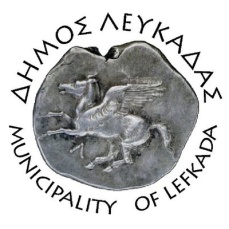 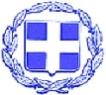 ΕΛΛΗΝΙΚΗ ΔΗΜΟΚΡΑΤΙΑ    ΔΗΜΟΣ ΛΕΥΚΑΔΑΣΛευκάδα, 10/8/2023ΔΕΛΤΙΟ ΤΥΠΟΥΔιάνοιξη δρόμου σχεδίου πόλεως Λευκάδας (Περιβόλια)Στην Οικονομική Επιτροπή της Τρίτης, 8/8/2023, εγκρίθηκε η μελέτη του έργου: «Διάνοιξη δρόμου σχεδίου πόλεως Λευκάδας (Περιβόλια)», με προϋπολογισμό 18.757,00€ με ΦΠΑ, και χρηματοδότηση από εισφορές.Συγκεκριμένα, προβλέπονται εργασίες διάνοιξης προβλεπόμενης οδού του σχεδίου πόλης στην περιοχή Περιβόλια του Δήμου Λευκάδας, ανάμεσα στα ΟΤ 487 και 488. Το πλάτος της οδού είναι 6μ. και θα εκτελεστούν εργασίες σε μήκος 50μ. Θα κατασκευαστεί σωληνωτός οχετός με τσιμεντοσωλήνες Φ80 εγκιβωτισμένους με σκυρόδεμα και θα συνδεθεί με το υπάρχον δίκτυο της οδού Καραβέλα. Θα κατασκευαστούν επίσης τρία φρεάτια υδροσυλλογής. Θα εκτελεστούν εργασίες γενικών εκσκαφών για την απομάκρυνση ακατάλληλων εδαφών και την εξυγίανση της οδού. Θα ακολουθήσουν εργασίες κατασκευής επιχώματος και διαμόρφωσης τελικής επιφάνειας καταστρώματος.								Από το δήμο Λευκάδας